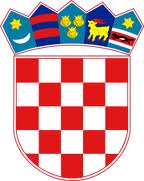 REPUBLIKA HRVATSKASISAČKO-MOSLAVAČKA ŽUPANIJAOPĆINA LIPOVLJANIOPĆINSKO VIJEĆEKLASA: 363-02/22-01/07URBROJ:2176-13-01-22-01U Lipovljanima,   14.  prosinca 2022. godine	Na temelju članka 72. stavka 1. Zakona o komunalnom gospodarstvu (Narodne novine, broj: 68/18, 110/18, 32/20) i članka 26. Statuta Općine Lipovljani (Službeni vjesnik, broj:14/21), Općinsko vijeće Općine Lipovljani na 13. sjednici održanoj  14.  prosinca 2022. godine donosiP R O G R A Modržavanja komunalne infrastrukture u 2023. godiniČlanak 1.Ovim Programom utvrđuje se opis i opseg poslova održavanja komunalne infrastrukture, procjena troškova po djelatnostima, te iskaz financijskih  sredstava potrebnih za ostvarenje programa s naznakom izvora financiranja za područje Općine Lipovljani za slijedeće komunalne djelatnosti:1. održavanje nerazvrstanih cesta2. održavanje građevina javne odvodnje oborinskih voda3. održavanje javnih zelenih površina4. održavanje groblja i mrtvačnica 5. održavanje čistoće javnih površina6. održavanje javne rasvjete.7. prigodno ukrašavanje naselja8. sanacija divljih odlagališta9. održavanje  imovineČlanak 2.Procjena troškova održavanja komunalne infrastrukture iznosi:Sredstva za ostvarivanje Programa održavanja komunalne infrastrukture osigurati će se iz slijedećih izvora:Članka 3.Opis i opseg poslova u 2023. godini održavanja uređenog građevinskog zemljišta na području   Općine Lipovljani obuhvaća:1. ODRŽAVANJE NERAZVRSTANIH CESTAPod održavanjem nerazvrstanih cesta podrazumijeva se skup mjera i radnji koje se obavljaju tijekom cijele godine na nerazvrstanim cestama, uključujući i svu opremu, uređaje i instalacije, sa svrhom održavanja prohodnosti i tehničke ispravnosti cesta i prometne sigurnosti na njima (redovito održavanje) kao i mjestimičnog poboljšanja elemenata ceste, osiguravanja sigurnosti i trajnosti ceste i cestovnih objekata i povećanja sigurnosti prometa (izvanredno održavanje), a u skladu s propisima kojima je uređenje održavanje cesta.2. ODRŽAVANJE GRAĐEVINA JAVNE ODVODNJE OBORINSKIH VODAPod održavanjem građevina javne odvodnje oborinskih voda podrazumijeva se upravljanje i održavanje građevina koje služe prihvatu, odvodnji i ispuštanju oborinskih voda iz građevina i površina javne namjene u građevinskom području, uključujući i građevine koje služe zajedničkom prihvatu, odvodnji i ispuštanju oborinskih i drugih otpadnih voda, osim građevina u vlasništvu javnih isporučitelja vodnih usluga koje, prema posebnim propisima o vodama, služe zajedničkom prihvatu, odvodnji i ispuštanju oborinskih i drugih otpadnih voda.3. ODRŽAVANJE JAVNIH ZELENIH POVRŠINAPod održavanjem javnih zelenih površina podrazumijeva se košnja, obrezivanje i sakupljanje biološkog otpada s javnih zelenih površina, obnova, održavanje i njega drveća, ukrasnog grmlja i drugog bilja, popločenih i nasipanih površina u parkovima, opreme na dječjim igralištima, fitosanitarna zaštita bilja i biljnog materijala za potrebe održavanja i drugi poslovi potrebni za održavanje tih površina.4. ODRŽAVANJE GROBLJA I MRTVAČNICA Pod održavanjem groblja i mrtvačnica unutar groblja podrazumijeva se održavanje prostora i zgrada za obavljanje ispraćaja i ukopa pokojnika  (Groblje i mrtvačnica Krivaj, Piljenic, Kraljeva Velika) 	5. ODRŽAVANJE ČISTOĆE JAVNIH POVRŠINAPod održavanjem čistoće javnih površina podrazumijeva se čišćenje površina javne namjene, osim javnih cesta, koje obuhvaća ručno i strojno čišćenje i pranje javnih površina od otpada, snijega i leda, kao i postavljanje i čišćenje košarica za otpatke i uklanjanje otpada koje je nepoznata osoba odbacila na javnu površinu ili zemljište u vlasništvu Općine.6. ODRŽAVANJE JAVNE RASVJETE NA PODRUČJU OPĆINE LIPOVLJANIPod održavanjem javne rasvjete na području Općine Lipovljani prije svega podrazumijeva se izmjenjivanje pokvarenih luksomata, sklopnika i ostalog u elektro-ormarima javne rasvjete, a koji su vlasništvo Općine Lipovljani.7. PRIGODNO UKRAŠAVANJE NASELJAPod prigodnom ukrašavanjem podrazumijeva se nabava, postavljanje, održavanje i skidanje prigodnih ukrasa za državne praznike i božićno-novogodišnje blagdane i druge manifestacije8. SANACIJA DIVLJIH ODLAGALIŠTAPod sanacijom divljih odlagališta podrazumijeva se uklanjanje otpada nepropisno odbačenog u okoliš na način suprotan Zakonu o održivom gospodarenju otpadom.9. ODRŽAVANJE IMOVINE  Pod održavanjem imovine podrazumijeva se održavanje i popravci imovine Općine koja se odnosi na građevinske objekte (stanove, poslovne prostore, društvene domove i slično).	Članak 4.Ovaj Program objavit će se u Službenom vjesniku, a stupa na snagu 1. siječnja 2023. godine.                        Predsjednik                                                            			Tomislav Lukšić dipl.ing.šum.1. održavanje nerazvrstanih cesta61.982,002. održavanje građevina javne odvodnje oborinskih voda5.310,00 3. održavanje javnih zelenih površina66.498,004. održavanje groblja i mrtvačnica 30.527,005. održavanje čistoće javnih površina7.300,006. održavanje javne rasvjete.3.981,007. prigodno ukrašavanje naselja2.655,008. sanacija divljih odlagališta 1.500,009. održavanje  imovine 3.982,00UKUPNO  EUR183.736,00komunalna naknada59.460,00 naknada za pridobivenu količinu nafte i plina86.919,00prihod od zakupa poljoprivrednog zemljišta9.291,00prihod po posebnim propisima                                               4.378,00prihod od korištenja javne površine 5.107,00komunalni doprinos 18.581,00